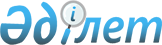 О внесении изменений и дополнений в решение ХХХVI сессии областного маслихата IV созыва от 7 декабря 2011 года № 472-ІV "Об областном бюджете на 2012-2014 годы"
					
			Утративший силу
			
			
		
					Решение Атырауского областного маслихата от 11 мая 2012 года № 42-V. Зарегистрировано Департаментом юстиции Атырауской области 11 июня 2012 года № 2614. Утратило силу - решением Атырауского областного маслихата от 04 июля 2013 года № 157-V      Сноска. Утратило силу - решением Атырауского областного маслихата от 04.07.2013 № 157-V.

      Примечание РЦПИ:

      В тексте сохранена авторская орфография и пунктуация.



      В соответствии со статьей 72 Бюджетного кодекса Республики Казахстан от 4 декабря 2008 года, подпунктом 1) пункта 1 статьи 6 Закона Республики Казахстан от 23 января 2001 года "О местном государственном управлении и самоуправлении в Республике Казахстан" и рассмотрев предложение акимата области об уточнении областного бюджета на 2012-2014 годы, областной маслихат на III сессии РЕШИЛ:



      1. Внести в решение областного маслихата от 7 декабря 2011 года № 472-ІV "Об областном бюджете на 2012-2014 годы" (зарегистрировано в реестре государственной регистрации нормативных правовых актов за № 2600, опубликовано 12 января 2012 года в газете "Прикаспийская коммуна" № 4) следующие изменения и дополнения:



      в пункте 1:

      цифры "131 124 482" заменить цифрами "133 469 832";

      цифры "59 009 188" заменить цифрами "61 006 538";

      цифры "116 742" заменить цифрами "464 742";

      цифры "129 900 115" заменить цифрами "132 272 932";

      цифры "1 276 854" заменить цифрами "1 249 387";

      цифры "1 281 854" заменить цифрами "1 269 187";

      цифры "5 000" заменить цифрами "19 800";



      в пункте 16:

      цифры "57 322" заменить цифрами "121 822";

      цифры "942 759" заменить цифрами "1 073 999";

      цифры "61 400" заменить цифрами "117 400";

      дополнить строками следующего содержания:

      "на подготовку к зимнему периоду – 23 380 тысяч тенге;

      материально-техническое обеспечение жилищно-коммунального хозяйства – 48 400 тысяч тенге;"



      в пункте 17:

      цифры "79 483" заменить цифрами "87 183";

      цифры "4 410 907" заменить цифрами "5 306 633";



      в пункте 18:

      цифры "208 067" заменить цифрами "108 067";



      2. Приложение 1 изложить в новой редакции согласно приложению к настоящему решению.



      3. Контроль за исполнением настоящего решения возложить на председателя постоянной комиссии по вопросам бюджета, финансов, экономики, промышленности и развития предпринимательства А. Баракатова.



      4. Настоящее решение вводится в действие с 1 января 2012 года.      Председатель сессии,

      секретарь маслихата                        С. Лукпанов

Приложение       

к решению III сессии  

областного маслихата  

от 11 мая 2012 года № 42-VПриложение 1     

к решению ХХХVI сессии  

областного маслихата   

7 декабря 2011 года № 472-IV Областной бюджет на 2012 год
					© 2012. РГП на ПХВ «Институт законодательства и правовой информации Республики Казахстан» Министерства юстиции Республики Казахстан
				КатегорияКатегорияКатегорияКатегорияСумма, тысяч тенгеКлассКлассКлассСумма, тысяч тенгеПодклассПодклассСумма, тысяч тенгеНаименованиеСумма, тысяч тенге12345I. Доходы1334698321Налоговые поступления6100653801Подоходный налог332428432Индивидуальный подоходный налог3324284303Социальный налог152114001Социальный налог1521140005Внутренние налоги на товары, работы и услуги125522953Поступления за использование природных и других ресурсов125519384Сборы за ведение предпринимательской и профессиональной деятельности3572Неналоговые поступления46474201Доходы от государственной собственности238481Поступления части чистого дохода государственных предприятий31865Доходы от аренды имущества, находящегося в государственной собственности206087Вознаграждения (интересы) по кредитам, выданным из государственного бюджета5404Штрафы, пеня, санкции, взыскания, налагаемые государственными учреждениями, финансируемыми из государственного бюджета, а также содержащимися и финансируемыми из бюджета (сметы расходов) Национального Банка Республики Казахстан3530291Штрафы, пеня, санкции, взыскания, налагаемые государственными учреждениями, финансируемыми из государственного бюджета, а также содержащимися и финансируемыми из бюджета (сметы расходов) Национального Банка Республики Казахстан35302906Прочие неналоговые поступления878651Прочие неналоговые поступления878653Поступления от продажи основного капитала248901Продажа государственного имущества, закрепленного за государственными учреждениями24891Продажа государственного имущества, закрепленного за государственными учреждениями24894Поступления трансфертов7199606301Трансферты из нижестоящих органов государственного управления352025572Трансферты из районных (городских) бюджетов3520255702Трансферты из вышестоящих органов государственного управления367935061Трансферты из республиканского бюджета36793506Функциональная группаФункциональная группаФункциональная группаФункциональная группаФункциональная группаСумма, тысяч тенгеФункциональная подгруппаФункциональная подгруппаФункциональная подгруппаФункциональная подгруппаСумма, тысяч тенгеАдминистраторАдминистраторАдминистраторСумма, тысяч тенгеПрограммаПрограммаСумма, тысяч тенгеНаименованиеСумма, тысяч тенге123456II. Затраты13227293201Государственные услуги общего характера11259611Представительные, исполнительные и другие органы, выполняющие общие функции государственного управления996475110Аппарат маслихата области36361001Услуги по обеспечению деятельности маслихата области36211003Капитальные расходы государственных органов150120Аппарат акима области867303001Услуги по обеспечению деятельности акима области592703004Капитальные расходы государственных органов274600282Ревизионная комиссия области92811001Услуги по обеспечению деятельности ревизионной комиссии области89387003Капитальные расходы государственных органов34242Финансовая деятельность62541257Управление финансов области62541001Услуги по реализации государственной политики в области исполнения местного бюджета и управления коммунальной собственностью60232009Организация приватизации коммунальной собственности1500013Капитальные расходы государственных органов8095Планирование и статистическая деятельность66945258Управление экономики и бюджетного планирования области66945001Услуги по реализации государственной политики в области формирования и развития экономической политики, системы государственного планирования и управления области6694502Оборона1279771Военные нужды42717250Управление по мобилизационной подготовке, гражданской обороне, организации предупреждения и ликвидации аварий и стихийных бедствий области42717003Мероприятия в рамках исполнения всеобщей воинской обязанности28364007Подготовка территориальной обороны и территориальная оборона областного масштаба143532Организация работы по чрезвычайным ситуациям85260250Управление по мобилизационной подготовке, гражданской обороне, организации предупреждения и ликвидации аварий и стихийных бедствий области85260Функциональная группаФункциональная группаФункциональная группаФункциональная группаФункциональная группаСумма, тысяч тенгеФункциональная подгруппаФункциональная подгруппаФункциональная подгруппаФункциональная подгруппаСумма, тысяч тенгеАдминистраторАдминистраторАдминистраторСумма, тысяч тенгеПрограммаПрограммаСумма, тысяч тенгеНаименованиеСумма, тысяч тенге123456001Услуги по реализации государственной политики на местном уровне в области мобилизационной подготовки, гражданской обороны, организации предупреждения и ликвидации аварий и стихийных бедствий30962004Мероприятия гражданской обороны областного масштаба10000005Мобилизационная подготовка и мобилизация областного масштаба5798006Предупреждение и ликвидация чрезвычайных ситуаций областного масштаба3850003Общественный порядок, безопасность, правовая, судебная, уголовно-исполнительная деятельность32517091Правоохранительная деятельность3251709252Исполнительный орган внутренних дел, финансируемый из областного бюджета3224709001Услуги по реализации государственной политики в области обеспечения охраны общественного порядка и безопасности на территории области2533933003Поощрение граждан, участвующих в охране общественного порядка3000006Капитальные расходы государственных органов549494008Обеспечение безопасности дорожного движения за счет целевых текущих трансфертов из республиканского бюджета10114013Услуги по размещению лиц, не имеющих определенного места жительства и документов26728014Организация содержания лиц, арестованных в административном порядке22488015Организация содержания служебных животных23748019Содержание, материально-техническое оснащение дополнительной штатной численности миграционной полиции52395020Содержание и материально-техническое оснащение Центра временного размещения оралманов и Центра адаптации и интеграции оралманов2809271Управление строительства области27000003Развитие объектов органов внутренних дел2700004Образование122647311Дошкольное воспитание и обучение1836107261Управление образования области1836107Функциональная группаФункциональная группаФункциональная группаФункциональная группаФункциональная группаСумма, тысяч тенгеФункциональная подгруппаФункциональная подгруппаФункциональная подгруппаФункциональная подгруппаСумма, тысяч тенгеАдминистраторАдминистраторАдминистраторСумма, тысяч тенгеПрограммаПрограммаСумма, тысяч тенгеНаименованиеСумма, тысяч тенге123456027Целевые текущие трансферты бюджетам районов (городов областного значения) на реализацию государственного образовательного заказа в дошкольных организациях образования1484779045Целевые текущие трансферты из республиканского бюджета бюджетам районов (городов областного значения) на увеличение размера доплаты за квалификационную категорию учителям школ и воспитателям дошкольных организаций образования3513282Начальное, основное среднее и общее среднее образование1876001260Управление туризма, физической культуры и спорта области516586006Дополнительное образование для детей и юношества по спорту516586261Управление образования области1359415003Общеобразовательное обучение по специальным образовательным учебным программам601600006Общеобразовательное обучение одаренных детей в специализированных организациях образования638181048Целевые текущие трансферты бюджетам районов (городов областного значения) на оснащение учебным оборудованием кабинетов физики, химии, биологии в государственных учреждениях основного среднего и общего среднего образования98328061Целевые текущие трансферты из республиканского бюджета бюджетам районов (городов областного значения) на повышение оплаты труда учителям, прошедшим повышение квалификации по учебным программам АОО "Назарбаев Интеллектуальные школы213064Техническое и профессиональное, после среднее образование2118032253Управление здравоохранения области140849043Подготовка специалистов в организациях технического и профессионального, после среднего образования140849261Управление образования области1977183024Подготовка специалистов в организациях технического и профессионального образования1856092034Обновление и переоборудование учебно-производственных мастерских, лабораторий учебных заведений технического и профессионального образования75000Функциональная группаФункциональная группаФункциональная группаФункциональная группаФункциональная группаСумма, тысяч тенгеФункциональная подгруппаФункциональная подгруппаФункциональная подгруппаФункциональная подгруппаСумма, тысяч тенгеАдминистраторАдминистраторАдминистраторСумма, тысяч тенгеПрограммаПрограммаСумма, тысяч тенгеНаименованиеСумма, тысяч тенге123456047Установление доплаты за организацию производственного обучения мастерам производственного обучения организаций технического и профессионального образования460915Переподготовка и повышение квалификации специалистов584385252Исполнительный орган внутренних дел, финансируемый из областного бюджета65146007Повышение квалификации и переподготовка кадров65146253Управление здравоохранения области12042003Повышение квалификации и переподготовка кадров12042261Управление образования области507197052Повышение квалификации, подготовка и переподготовка кадров в рамках реализации Программы занятости 20205071979Прочие услуги в области образования5850206261Управление образования области2115091001Услуги по реализации государственной политики на местном уровне в области образования46974004Информатизация системы образования в областных государственных учреждениях образования25091005Приобретение и доставка учебников, учебно-методических комплексов для областных государственных учреждений образования135913007Проведение школьных олимпиад, внешкольных мероприятий и конкурсов областного масштаба343517011Обследование психического здоровья детей и подростков и оказание психолого-медико-педагогической консультативной помощи населению112075012Реабилитация и социальная адаптация детей и подростков с проблемами в развитии75567029Методическая работа28000033Целевые текущие трансферты из республиканского бюджета бюджетам районов (городов областного значения) на ежемесячные выплаты денежных средств опекунам (попечителям) на содержание ребенка-сироты (детей-сирот), и ребенка (детей), оставшегося без попечения родителей127306042Целевые текущие трансферты из республиканского бюджета бюджетам районов (городов областного значения) на обеспечение оборудованием, программным обеспечением детей-инвалидов, обучающихся на дому42445Функциональная группаФункциональная группаФункциональная группаФункциональная группаФункциональная группаСумма, тысяч тенгеФункциональная подгруппаФункциональная подгруппаФункциональная подгруппаФункциональная подгруппаСумма, тысяч тенгеАдминистраторАдминистраторАдминистраторСумма, тысяч тенгеПрограммаПрограммаСумма, тысяч тенгеНаименованиеСумма, тысяч тенге123456113Целевые текущие трансферты из местных бюджетов1178203271Управление строительства области3735115008Целевые трансферты на развитие из областного бюджета бюджетам районов (городов областного значения) на строительство и реконструкцию объектов образования13934037Строительство и реконструкция объектов образования372118105Здравоохранение128705262Охрана здоровья населения341295253Управление здравоохранения области341295005Производство крови, ее компонентов и препаратов для местных организаций здравоохранения199564006Услуги по охране материнства и детства64390007Пропаганда здорового образа жизни75168012Реализация социальных проектов на профилактику ВИЧ-инфекции среди лиц находящихся и освободившихся из мест лишения свободы в рамках Государственной программы "Саламатты Қазақстан" на 2011-2015 годы1405017Приобретение тест-систем для проведения дозорного эпидемиологического надзора7683Специализированная медицинская помощь4301498253Управление здравоохранения области4301498009Оказание медицинской помощи лицам, страдающим туберкулезом, инфекционными заболеваниями, психическими расстройствами и расстройствами поведения, в том числе связанные с употреблением психоактивных веществ2704772019Обеспечение больных туберкулезом противотуберкулезными препаратами119672020Обеспечение больных диабетом противодиабетическими препаратами94283021Обеспечение онкологических больных химиопрепаратами71700022Обеспечение больных с хронической почечной недостаточностью, миастенией, а также больных после трансплантации почек лекарственными средствами81948026Обеспечение факторами свертывания крови при лечении взрослых, больных гемофилией300354027Централизованный закуп вакцин и других медицинских иммунобиологических препаратов для проведения иммунопрофилактики населения210757Функциональная группаФункциональная группаФункциональная группаФункциональная группаФункциональная группаСумма, тысяч тенгеФункциональная подгруппаФункциональная подгруппаФункциональная подгруппаФункциональная подгруппаСумма, тысяч тенгеАдминистраторАдминистраторАдминистраторСумма, тысяч тенгеПрограммаПрограммаСумма, тысяч тенгеНаименованиеСумма, тысяч тенге123456036Обеспечение тромболитическими препаратами больных с острым инфарктом миокарда10927046Оказание медицинской помощи онкологическим больным в рамках гарантированного объема бесплатной медицинской помощи7070854Поликлиники5143718253Управление здравоохранения области5143718010Оказание амбулаторно-поликлинической помощи населению за исключением медицинской помощи, оказываемой из средств республиканского бюджета4535289014Обеспечение лекарственными средствами и специализированными продуктами детского и лечебного питания отдельных категорий населения на амбулаторном уровне565647045Обеспечение лекарственными средствами на льготных условиях отдельных категорий граждан на амбулаторном уровне лечения427825Другие виды медицинской помощи479572253Управление здравоохранения области479572011Оказание скорой медицинской помощи и санитарная авиация454260029Областные базы специального медицинского снабжения253129Прочие услуги в области здравоохранения2604443253Управление здравоохранения области1778493001Услуги по реализации государственной политики на местном уровне в области здравоохранения53357008Реализация мероприятий по профилактике и борьбе со СПИД в Республике Казахстан8727013Проведение патологоанатомического вскрытия47005016Обеспечение граждан бесплатным или льготным проездом за пределы населенного пункта на лечение20293018Информационно-аналитические услуги в области здравоохранения19123033Капитальные расходы медицинских организаций здравоохранения1592794037Погашение кредиторской задолженности по обязательствам организаций здравоохранения за счет средств местного бюджета37194271Управление строительства области825950038Строительство и реконструкция объектов здравоохранения82595006Социальная помощь и социальное обеспечение13664881Социальное обеспечение951541Функциональная группаФункциональная группаФункциональная группаФункциональная группаФункциональная группаСумма, тысяч тенгеФункциональная подгруппаФункциональная подгруппаФункциональная подгруппаФункциональная подгруппаСумма, тысяч тенгеАдминистраторАдминистраторАдминистраторСумма, тысяч тенгеПрограммаПрограммаСумма, тысяч тенгеНаименованиеСумма, тысяч тенге123456256Управление координации занятости и социальных программ области661942002Предоставление специальных социальных услуг для престарелых и инвалидов в медико-социальных учреждениях (организациях) общего типа99075013Предоставление специальных социальных услуг для инвалидов с психоневрологическими заболеваниями, в психоневрологических медико-социальных учреждениях (организациях)279417014Предоставление специальных социальных услуг для престарелых, инвалидов, в том числе детей-инвалидов, в реабилитационных центрах86707015Предоставление специальных социальных услуг для детей-инвалидов с психоневрологическими патологиями в детских психоневрологических медико-социальных учреждениях (организациях)196743261Управление образования области289599015Социальное обеспечение детей-сирот и детей, оставшихся без попечения родителей261769037Социальная реабилитация278302Социальная помощь105726256Управление координации занятости и социальных программ области105726003Социальная поддержка инвалидов1057269Прочие услуги в области социальной помощи и социального обеспечения309221256Управление координации занятости и социальных программ области298254001Услуги по реализации государственной политики на местном уровне в области обеспечения занятости и реализации социальных программ для населения71519037Целевые текущие трансферты из республиканского бюджета бюджетам районов (городов областного значения) на реализацию мероприятий Программы занятости 2020220175113Трансферты из местных бюджетов6560265Управление предпринимательства и промышленности области10967018Обучение предпринимательству участников Программы занятости 20201096707Жилищно-коммунальное хозяйство222958351Жилищное хозяйство8363240253Управление здравоохранения области51533Функциональная группаФункциональная группаФункциональная группаФункциональная группаФункциональная группаСумма, тысяч тенгеФункциональная подгруппаФункциональная подгруппаФункциональная подгруппаФункциональная подгруппаСумма, тысяч тенгеАдминистраторАдминистраторАдминистраторСумма, тысяч тенгеПрограммаПрограммаСумма, тысяч тенгеНаименованиеСумма, тысяч тенге123456047Ремонт объектов в рамках развития сельских населенных пунктов по Программе занятости 202051533256Управление координации занятости и социальных программ области35187041Целевые текущие трансферты из республиканского бюджета бюджетам районов (городов областного значения) на оказание жилищной помощи35187261Управление образования области324605062Целевые текущие трансферты бюджетам районов (городов областного значения) на развитие сельских населенных пунктов в рамках Программы занятости 2020322099064Ремонт объектов в рамках развития сельских населенных пунктов по Программе занятости 20202506271Управление строительства области7951915014Целевые трансферты на развитие из республиканского бюджета бюджетам районов (городов областного значения) на проектирование, строительство и (или) приобретение жилья государственного коммунального жилищного фонда3101598027Целевые трансферты на развитие из республиканского бюджета бюджетам районов (городов областного значения) на развитие, обустройство и (или) приобретение инженерно-коммуникационной инфраструктуры4225000072Целевые трансферты на развитие бюджетам районов (городов областного значения) на строительство и (или) приобретение служебного жилища и развитие (или) приобретение инженерно-коммуникационной инфраструктуры в рамках Программы занятости 2020595417074Целевые трансферты на развитие бюджетам районов (городов областного значения) на развитие и обустройство недостающей инженерно-коммуникационной инфраструктуры в рамках второго направления Программы занятости 2020299002Коммунальное хозяйство13931995271Управление строительства области1350616030Развитие объектов коммунального хозяйства1350616279Управление энергетики и жилищно-коммунального хозяйства области12581379001Услуги по реализации государственной политики на местном уровне в области энергетики и коммунального хозяйства37606Функциональная группаФункциональная группаФункциональная группаФункциональная группаФункциональная группаСумма, тысяч тенгеФункциональная подгруппаФункциональная подгруппаФункциональная подгруппаФункциональная подгруппаСумма, тысяч тенгеАдминистраторАдминистраторАдминистраторСумма, тысяч тенгеПрограммаПрограммаСумма, тысяч тенгеНаименованиеСумма, тысяч тенге123456004Газификация населенных пунктов3653562010Целевые трансферты на развитие из республиканского бюджета бюджетам районов (городов областного значения) на развитие системы водоснабжения3068640012Целевые трансферты на развитие из областного бюджета бюджетам районов (городов областного значения) на развитие системы водоснабжения5306633014Целевые трансферты на развитие бюджетам районов (городов областного значения) на развитие коммунального хозяйства185468113Целевые текущие трансферты из местных бюджетов3294703Благоустройство населенных пунктов600271Управление строительства области600015Целевые трансферты на развитие бюджетам районов (городов областного значения) на развитие благоустройства городов и населенных пунктов60008Культура, спорт, туризм и информационное пространство61380981Деятельность в области культуры2532902262Управление культуры области986074001Услуги по реализации государственной политики на местном уровне в области культуры25481003Поддержка культурно-досуговой работы325180005Обеспечение сохранности историко-культурного наследия и доступа к ним177873007Поддержка театрального и музыкального искусства457540271Управление строительства области1546828016Развитие объектов культуры15468282Спорт2778922260Управление туризма, физической культуры и спорта области1854648001Услуги по реализации государственной политики на местном уровне в сфере туризма, физической культуры и спорта32131003Проведение спортивных соревнований на областном уровне32708004Подготовка и участие членов областных сборных команд по различным видам спорта на республиканских и международных спортивных соревнованиях1789809271Управление строительства области924274017Развитие объектов спорта и туризма9242743Информационное пространство736067Функциональная группаФункциональная группаФункциональная группаФункциональная группаФункциональная группаСумма, тысяч тенгеФункциональная подгруппаФункциональная подгруппаФункциональная подгруппаФункциональная подгруппаСумма, тысяч тенгеАдминистраторАдминистраторАдминистраторСумма, тысяч тенгеПрограммаПрограммаСумма, тысяч тенгеНаименованиеСумма, тысяч тенге123456259Управление архивов и документации области87131001Услуги по реализации государственной политики на местном уровне по управлению архивным делом13049002Обеспечение сохранности архивного фонда74082262Управление культуры области88841008Обеспечение функционирования областных библиотек88841263Управление внутренней политики области508612007Услуги по проведению государственной информационной политики508612264Управление по развитию языков области51483001Услуги по реализации государственной политики на местном уровне в области развития языков21483002Развитие государственного языка и других языков народа Казахстана300004Туризм9872260Управление туризма, физической культуры и спорта области9872013Регулирование туристской деятельности98729Прочие услуги по организации культуры, спорта, туризма и информационного пространства80335263Управление внутренней политики области80335001Услуги по реализации государственной, внутренней политики на местном уровне60335003Реализация региональных программ в сфере молодежной политики2000009Топливно-энергетический комплекс и недропользование6253339Прочие услуги в области топливно-энергетического комплекса и недропользования625333279Управление энергетики и жилищно-коммунального хозяйства области625333007Развитие теплоэнергетической системы538150011Целевые трансферты на развитие бюджетам районов (городов областного значения) на развитие теплоэнергетической системы8718310Сельское, водное, лесное, рыбное хозяйство, особо охраняемые природные территории, охрана окружающей среды и животного мира, земельные отношения54903381Сельское хозяйство600907255Управление сельского хозяйства области569889001Услуги по реализации государственной политики на местном уровне в сфере сельского хозяйства41485Функциональная группаФункциональная группаФункциональная группаФункциональная группаФункциональная группаСумма, тысяч тенгеФункциональная подгруппаФункциональная подгруппаФункциональная подгруппаФункциональная подгруппаСумма, тысяч тенгеАдминистраторАдминистраторАдминистраторСумма, тысяч тенгеПрограммаПрограммаСумма, тысяч тенгеНаименованиеСумма, тысяч тенге123456004Развитие информационно-маркетинговой системы сельского хозяйства9424010Государственная поддержка племенного животноводства203677011Государственная поддержка повышения урожайности и качества производимых сельскохозяйственных культур26000014Субсидирование стоимости услуг по доставке воды сельскохозяйственным товаропроизводителям123760016Обеспечение закладки и выращивания многолетних насаждений плодовых культур и винограда41987020Удешевление стоимости горюче-смазочных материалов и других товарно-материальных ценностей, необходимых для проведения весенне-полевых и уборочных работ58470029Мероприятия по борьбе с вредными организмами сельскохозяйственных культур2300031Централизованный закуп изделий и атрибутов ветеринарного назначения для проведения идентификации сельскохозяйственных животных, ветеринарного паспорта на животное и их транспортировка (доставка) местным исполнительным органам районов (городов областного значения)62786258Управление экономики и бюджетного планирования области31018099Целевые текущие трансферты бюджетам районов (городов областного значения) на реализацию мер по оказанию социальной поддержки специалистов310182Водное хозяйство117616279Управление энергетики и жилищно-коммунального хозяйства области117616032Субсидирование стоимости услуг по подаче питьевой воды из особо важных групповых и локальных систем водоснабжения, являющихся безальтернативными источниками питьевого водоснабжения1176163Лесное хозяйство130797254Управление природных ресурсов и регулирования природопользования области130797005Охрана, защита, воспроизводство лесов и лесоразведение125797006Охрана животного мира50005Охрана окружающей среды3707671Функциональная группаФункциональная группаФункциональная группаФункциональная группаФункциональная группаСумма, тысяч тенгеФункциональная подгруппаФункциональная подгруппаФункциональная подгруппаФункциональная подгруппаСумма, тысяч тенгеАдминистраторАдминистраторАдминистраторСумма, тысяч тенгеПрограммаПрограммаСумма, тысяч тенгеНаименованиеСумма, тысяч тенге123456254Управление природных ресурсов и регулирования природопользования области315855001Услуги по реализации государственной политики в сфере охраны окружающей среды на местном уровне38892008Проведение мероприятий по охране окружающей среды276963271Управление строительства области3391816022Развитие объектов охраны окружающей среды33918166Земельные отношения33905251Управление земельных отношений области33905001Услуги по реализации государственной политики в области регулирования земельных отношений на территории области18905003Регулирование земельных отношений150009Прочие услуги в области сельского, водного, лесного, рыбного хозяйства, охраны окружающей среды и земельных отношений899442255Управление сельского хозяйства области899442013Повышение продуктивности и качества продукции животноводства97724026Целевые текущие трансферты бюджетам районов (городов областного значения) на проведение противоэпизоотических мероприятий139466028Услуги по транспортировке ветеринарных препаратов до пункта временного хранения1698035Формирование региональных стабилизационных фондов продовольственных товаров за счет трансфертов из республиканского бюджета595771038Приобретение, хранение и перемещение изделий и атрибутов ветеринарного и зоогигиенического назначения, используемых для профилактики, лечения, обработки животных, диагностики заболеваний животных6478311Промышленность, архитектурная, градостроительная и строительная деятельность810172Архитектурная, градостроительная и строительная деятельность81017271Управление строительства области47664001Услуги по реализации государственной политики на местном уровне в области строительства47559005Капитальные расходы государственных органов105272Управление архитектуры и градостроительства области33353Функциональная группаФункциональная группаФункциональная группаФункциональная группаФункциональная группаСумма, тысяч тенгеФункциональная подгруппаФункциональная подгруппаФункциональная подгруппаФункциональная подгруппаСумма, тысяч тенгеАдминистраторАдминистраторАдминистраторСумма, тысяч тенгеПрограммаПрограммаСумма, тысяч тенгеНаименованиеСумма, тысяч тенге123456001Услуги по реализации государственной политики  в области архитектуры и градостроительства на местном уровне3335312Транспорт и коммуникации153382701Автомобильный транспорт10304200268Управление пассажирского транспорта и автомобильных дорог области10304200003Обеспечение функционирования автомобильных дорог6804200008Целевые текущие трансферты бюджетам районов (городов областного значения) на капитальный и средний ремонт автомобильных дорог районного значения (улиц города) и улиц населенных пунктов35000009Прочие услуги в сфере транспорта и коммуникаций5034070268Управление пассажирского транспорта и автомобильных дорог области5034070001Услуги по реализации государственной политики на местном уровне в области транспорта и коммуникаций27589002Развитие транспортной инфраструктуры500648113Прочие27007611Регулирование экономической деятельности51930265Управление предпринимательства и промышленности области51930001Услуги по реализации государственной политики на местном уровне в области развития предпринимательства и промышленности519303Поддержка предпринимательской деятельности и защита конкуренции2923265Управление предпринимательства и промышленности области2923011Поддержка предпринимательской деятельности и защита конкуренции29239Прочие2645908257Управление финансов области108067012Резерв местного исполнительного органа области108067258Управление экономики и бюджетного планирования области531899003Разработка или корректировка технико-экономического обоснования местных бюджетных инвестиционных проектов и концессионных проектов и проведение его экспертизы, консультативное сопровождение концессионных проектов494588Функциональная группаФункциональная группаФункциональная группаФункциональная группаФункциональная группаСумма, тысяч тенгеФункциональная подгруппаФункциональная подгруппаФункциональная подгруппаФункциональная подгруппаСумма, тысяч тенгеАдминистраторАдминистраторАдминистраторСумма, тысяч тенгеПрограммаПрограммаСумма, тысяч тенгеНаименованиеСумма, тысяч тенге123456020Целевые текущие трансферты из республиканского бюджета бюджетам районов на решение вопросов обустройства аульных (сельских) округов в реализацию мер по содействию экономическому развитию регионов в рамках Программы "Развитие регионов"37311261Управление образования области75389066Целевые текущие трансферты бюджетам районов (городов областного значения) на решение вопросов обустройства моногородов75389265Управление предпринимательства и промышленности области457920007Реализация Стратегии индустриально-инновационного развития13300014Субсидирование процентной ставки по кредитам в рамках программы "Дорожная карта бизнеса - 2020"321778015Частичное гарантирование кредитов малому и среднему бизнесу в рамках программы "Дорожная карта бизнеса - 2020"91758016Сервисная поддержка ведения бизнеса в рамках программы "Дорожная карта бизнеса - 2020"31084271Управление строительства области1337633051Развитие индустриальной инфраструктуры в рамках программы "Дорожная карта бизнеса - 2020"337633078Развитие инженерной инфраструктуры в рамках Программы "Развитие регионов"1000000279Управление энергетики и жилищно-коммунального хозяйства области135000036Целевые текущие трансферты бюджетам районов (городов областного значения) на решение вопросов обустройства моногородов13500014Обслуживание долга560291Обслуживание долга56029257Управление финансов области56029016Обслуживание долга местных исполнительных органов по выплате вознаграждений и иных платежей по займам из республиканского бюджета5602915Трансферты485398591Трансферты48539859257Управление финансов области48539859006Бюджетные изъятия39467955007Субвенции8268730Функциональная группаФункциональная группаФункциональная группаФункциональная группаФункциональная группаСумма, тысяч тенгеФункциональная подгруппаФункциональная подгруппаФункциональная подгруппаФункциональная подгруппаСумма, тысяч тенгеАдминистраторАдминистраторАдминистраторСумма, тысяч тенгеПрограммаПрограммаСумма, тысяч тенгеНаименованиеСумма, тысяч тенге123456011Возврат неиспользованных (недоиспользованных) целевых трансфертов211863024Целевые текущие трансферты в вышестоящие бюджеты в связи с передачей функций государственных органов из нижестоящего уровня государственного управления в вышестоящий491311029Целевые текущие трансферты областным бюджетам, бюджетам городов Астаны и Алматы в случаях возникновения чрезвычайных ситуаций природного и техногенного характера, угрожающих политической, экономической и социальной стабильности административно-территориальной единицы, жизни и здоровью людей, проведения мероприятий общереспубликанского либо международного значения100000III. Чистое бюджетное кредитование1770971Бюджетные кредиты214747107Жилищно-коммунальное хозяйство10800001Жилищное хозяйство1080000271Управление строительства области1080000009Кредитование бюджетов районов (городов областного значения) на строительство и (или) приобретение жилья108000010Сельское, водное, лесное, рыбное хозяйство, особо охраняемые природные территории, охрана окружающей среды и животного мира, земельные отношения5674711Сельское хозяйство177171258Управление экономики и бюджетного планирования области177171007Бюджетные кредиты местным исполнительным органам для реализации мер социальной поддержки специалистов1771719Прочие услуги в области сельского, водного, лесного, рыбного хозяйства, охраны окружающей среды и земельных отношений390300255Управление сельского хозяйства области390300037Предоставление бюджетных кредитов для содействия развитию предпринимательства на селе в рамках Программы занятости 202039030013Прочие5000009Прочие500000279Управление энергетики и жилищно-коммунального хозяйства области500000034Кредитование бюджетов районов (городов областного значения) на проведение ремонта общего имущества объектов кондоминиума500000КатегорияКатегорияКатегорияКатегорияСумма, тысяч тенгеКлассКлассКлассСумма, тысяч тенгеПодклассПодклассСумма, тысяч тенгеНаименованиеСумма, тысяч тенгеПогашение бюджетных кредитов3765005Погашение бюджетных кредитов37650001Погашение бюджетных кредитов3765001Погашение бюджетных кредитов, выданных из государственного бюджета376500Функциональная группаФункциональная группаФункциональная группаФункциональная группаФункциональная группаСумма, тысяч тенгеФункциональная подгруппаФункциональная подгруппаФункциональная подгруппаФункциональная подгруппаСумма, тысяч тенгеАдминистраторАдминистраторАдминистраторСумма, тысяч тенгеПрограммаПрограммаСумма, тысяч тенгеНаименованиеСумма, тысяч тенге123456ІV. Сальдо по операциям с финансовыми активами1249387Приобретение финансовых активов126918713Прочие126918709Прочие1269187255Управление сельского хозяйства области931330065Формирование или увеличение уставного капитала юридических лиц931330Увеличение уставного капитала Коммунального государственного предприятия "Жайык Агро"931330279Управление энергетики и жилищно-коммунального хозяйства области337857033Увеличение уставных капиталов специализированных региональных организаций312500Увеличение уставного капитала Социально-предринимательской корпорации "Атырау"312500065Формирование или увеличение уставного капитала юридических лиц25357Увеличение уставного капитала Коммунального государственного предприятия "Энергия"25357КатегорияКатегорияКатегорияКатегорияСумма, тысяч тенгеКлассКлассКлассСумма, тысяч тенгеПодклассПодклассСумма, тысяч тенгеНаименованиеСумма, тысяч тенгеПоступления от продажи финансовых активов государства198006Поступления от продажи финансовых активов государства1980001Поступления от продажи финансовых активов государства198001Поступления от продажи финансовых активов внутри страны19800КатегорияКатегорияКатегорияКатегорияСумма, тысяч тенгеКлассКлассКлассСумма, тысяч тенгеПодклассПодклассСумма, тысяч тенгеНаименованиеСумма, тысяч тенгеV. Дефицит (профицит) бюджета-1823458VI. Финансирование дефицита (использование профицита) бюджета1823458